									Al Dirigente ScolasticoIl  27 settembre, in tutto il mondo, si scenderà  in piazza per gridare a gran voce che la crisi climatica sta arrivando e dobbiamo fare tutto il possibile per fermarla.Siamo in una vera e propria emergenza e dobbiamo agire di conseguenza. In relazione alle iniziative globali per la salvaguardia del pianeta, Cisl Scuola Monza Brianza Lecco da’ avvio all’iniziativa “ Una pianta in ogni scuola per il pianeta” .Le scuole che vorranno aderire all’iniziativa potranno farne richiesta alla nostra sede territoriale  CISL Scuola  Monza Brianza Lecco che si farà carico della fornitura di una pianta da collocare in spazio verde della Scuola.La Segreteria della CISL Scuola Monza Brianza Lecco chiede di promuovere l’azione nei Vostri Istituti.Per aderire all’iniziativa basterà contattarci al seguente indirizzo e-mail: cislscuola_monza@cisl.it 	                                Il Segretario Generale CISLSCUOLA MBL 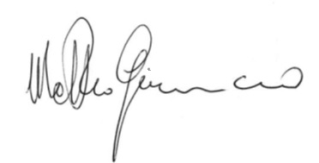 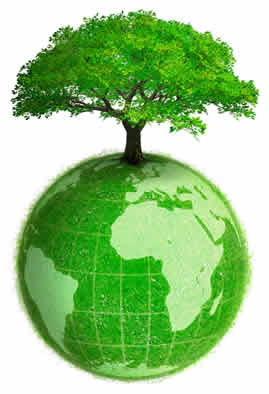 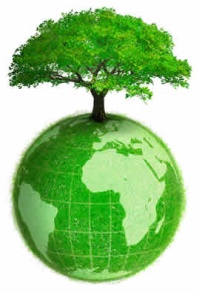 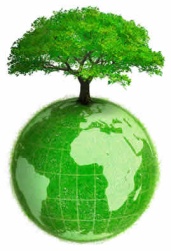 